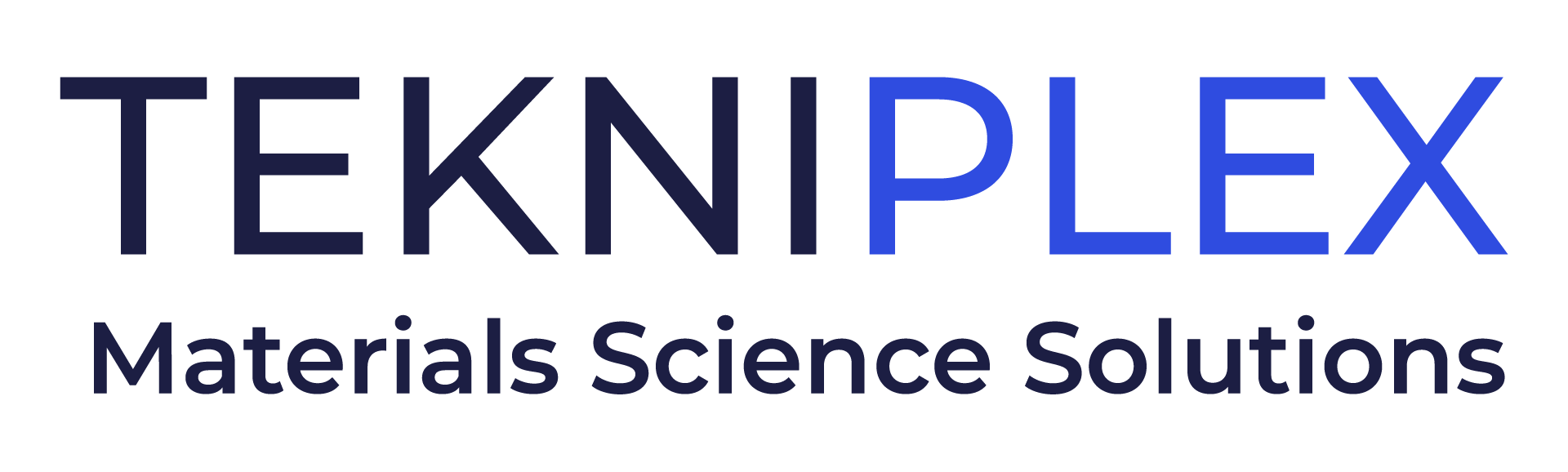 Media Contact: 	Peter Gavigan									TekniPlex								+1 (908) 720-5391							Peter.Gavigan@tekni-plex.com 			Christopher Dale			Turchette Agency			+1 (973) 227-8080 ext. 116			cdale@turchette.com 		TekniPlex Consumer Products Introduces Rubber Sheets and Rollstock for Die-Cutting & Converting Applications in Various Markets Made in the USA & Europe, and available in a variety of thicknesses, TekniPlex’s polymer constructions are ideal for gaskets, seals, valves, and washers in a broad range of applications.   Wayne, PA – TekniPlex Consumer Products, a globally integrated provider of innovative solutions through materials science and manufacturing technologies, now offers rubber sheets and rollstock suitable for producing gaskets, seals, valves, and washers used in a broad spectrum of industries – from food & beverage and household products to automotive and lawn & garden. Available in a wide range of thicknesses, the TekniPlex Consumer Products’ 36-inch-wide rubber sheets are produced through custom compounding directed by the company’s dedicated rubber chemists. TekniPlex rubber sheets and rollstock are manufactured at production facilities in the United States and Europe. A wide range of base rubber polymers are available, including neoprene, nitrile, butyl, EPDM, and Viton. TekniPlex’s on-site testing environments allow for tight thickness tolerances (from 0.028-0.25”) and expedient development of custom-designed solutions. For decades, TekniPlex has been a prominent manufacturer of performance-oriented rubber solutions. Among other recent developments, the company’s investment in a new mixing system has expanded its custom compounding capacity, allowing it to offer upstream formations like rubber sheets and rollstock while meeting growing demand for finished rubber products. “TekniPlex has built a strong reputation as a developer and manufacturer of protective rubber products in sectors nearly as broad as our solutions themselves,” said Vaishali Patel, Senior Director of Sales, Integrated Performance Solutions, Americas, TekniPlex Consumer Products. “Now, our unsurpassed rubber engineering capabilities and recent infrastructure investments have made it possible for TekniPlex to supply the base rubber substrates in addition to the final rubber-based products – offering converters and die-cutters a steady, reliable stream of versatile rubber polymers.”# # # About TekniPlex Consumer ProductsTekniPlex Consumer Products specializes in advanced materials science solutions for companies in the food & beverage and CPG industries with a focus on protecting products, strengthening brands, and innovating sustainably. TekniPlex Consumer Products serves companies around the world in sectors including beauty and personal care, household items, and food and beverage.With an expanding selection of material-diverse solutions – bolstered in recent years, by a series of strategic acquisitions – TekniPlex Consumer Products is leading the way creating next-generation packaging designs that address real-world challenges in the markets it serves. Most notably, the company is focused on developing more sustainable solutions that continue to provide product safety and consumer satisfaction. For more information, visit www.tekni-plex.com/consumer